Об утверждении муниципальной программы «Комплексное развитие транспортной инфраструктуры Городского округа «Жатай» на 2017-2027 годы»В соответствии с Постановлением Правительства Российской Федерации от 25.12.2015г. №1440 «Об утверждении требований к программам комплексного развития транспортной инфраструктуры поселений, городских округов», в целях развития автомобильных дорог и повышения уровня безопасности дорожного движения ГО «Жатай», ПОСТАНОВЛЯЮ:Утвердить муниципальную программу «Комплексное развитие транспортной инфраструктуры Городского округа «Жатай» на 2017-2027 годы».Настоящее постановление вступает в силу после его опубликования.Контроль над выполнением Постановления возложить на заместителя Главы Окружной Администрации ГО «Жатай» по жилищно-коммунальному хозяйству и энергоресурсосбережению. 
Глава                                                                                    А.Е. Кистенёв.МУНИЦИПАЛЬНАЯ ПРОГРАММА «Комплексное развитие транспортной  инфраструктуры муниципального образования Городской округ «Жатай»на 2017-2027 годы»Содержание:Паспорт программы…………………………………………………………………3 Нормативно-правовое обеспечение………………………………………………...5Характеристика текущей ситуации………………………………………………...5II. Цели и задачи ……………………………………………………………………..10III. Перечень мероприятий по проектированию, строительству, реконструкции объектов транспортной инфраструктуры предполагаемого к реализации варианта развития транспортной инфраструктуры, технико-экономические параметры объектов транспорта, очередность реализации мероприятий ……………………………………………………………………………….………11                                           Система программных мероприятий………………………………………………..11Перечень целевых индикаторов……………………………………………………..11Ресурсное обеспечение программы………………………………………………. 11Организация управления программой и контроль за ходом ее реализации ……12Приложение №1 Приложение №2Паспорт программыНормативно-правовое обеспечениеПрограмма Комплексного развития транспортной инфраструктуры муниципального образования ГО «Жатай»  на 2017-2027 годы подготовлена на основании:- Градостроительного кодекса РФ от 29 декабря 2004 года № 190-ФЗ;- Федерального закона от 29 декабря 2014 года № 456 – ФЗ «О внесении изменений в Градостроительный кодекс РФ и отдельные законные акты РФ»;- Федерального закона от 06 октября 2003 года № 131-ФЗ «Об общих принципах организации местного самоуправления в Российской Федерации»;- Федерального закона от 08.11.2007 года № 257-ФЗ «Об автомобильных дорогах и о дорожной деятельности в Российской Федерации»;- Постановление Правительства Российской Федерации от 25 декабря 2015 года Пр-№ 1440 «Об утверждении требований к программам Комплексного развития транспортной инфраструктуры поселений, городских округов»;- Генерального плана ГО «Жатай».Характеристика текущей ситуацииСоциально – экономическая характеристика муниципального образования муниципального образования ГО «Жатай»Статус муниципального образования ГО Жатай определен в соответствии с Законом Республики Саха (Якутия) от 30.11.2004 173-З N 353-III (ред. от 15.12.2011) «Об установлении границ и о наделении статусом городского и сельского поселений муниципальных образований Республики Саха (Якутия)» (принят постановлением ГС (Ил Тумэн) РС(Я) от 30.11.2004 З N 354-III).Жатай, как рабочий поселок, был образован 28 апреля 1948 года Указом Президиума Верховного Совета РСФСР «Об отнесении населенного пункта «Жатайстрой» Якутского района к категории рабочих поселков».Численность постоянного населения муниципального образования ГО Жатай на 01.01.2016 года составляет 9196 человек. В настоящее время в ГО «Жатай» сложилась следующая демографическая ситуация:- население моложе трудоспособного возраста – 1866 человек;- население трудоспособного возраста – 5520 человека; - пенсионного возраста – 1810 человек.Значение автомобильных дорог постоянно растет в связи с изменением образа жизни людей, превращением автомобиля в необходимое средство передвижения, со значительным повышением спроса на автомобильные перевозки в условиях роста промышленного и сельскохозяйственного производства, увеличения объемов строительства и торговли и развития сферы услуг.В настоящее время протяженность автомобильных дорог общего пользования ГО Жатай составляет 27,055 км.Программа Комплексного развития транспортной инфраструктуры муниципального образования ГО «Жатай» документ, устанавливающий перечень мероприятий по проектированию, строительству, реконструкции объектов транспортной инфраструктуры местного значения муниципального образования ГО «Жатай», который предусмотрен также государственными и муниципальными программами, стратегией социально – экономического развития муниципального образования и планом мероприятий по реализации стратегии социально – экономического развития  муниципального образования.Программа Комплексного развития транспортной инфраструктуры муниципального образования ГО «Жатай»  разрабатывается и утверждается органами местного самоуправления муниципального образования ГО «Жатай»  на основании утвержденного в порядке установленным Градостроительным Кодексом Российской Федерации, генерального плана муниципального образования ГО «Жатай».Реализация программы должна обеспечивать сбалансированное, перспективное  развитие транспортной инфраструктуры муниципального образования ГО «Жатай»  в соответствии с потребностями в строительстве, реконструкции объектов транспортной инфраструктуры местного значения.Характеристика функционирования и показатели работы транспортной инфраструктуры по видам транспорта, имеющегося на территории ГО Жатай.Развитие транспортной системы ГО Жатай является необходимым условием улучшения качества жизни жителей в округе.Транспорт является системообразующей отраслью, важнейшей составной частью производственной и социальной инфраструктуры муниципального образования.Автомобильные дороги являются важнейшей составной частью транспортной системы. От уровня транспортно – эксплуатационного состояния автомобильных дорог во многом зависит качество жизни населения. Состояние автомобильных дорог, существующие на территории муниципального образования, в настоящее время оцениваются как неудовлетворительными и не отвечают в полной мере современным требованиям.Значительная часть покрытия имеет высокую степень  износа, так как срок службы дорожных покрытий истек. Несоблюдение сроков службы дорожных покрытий увеличивает объемы разрушения покрытия и не дает необходимого эффекта в сохранении дорожных покрытий. Общая протяженность автодорог общего пользования местного значения в составляет – 27,055 км. Параметры дорог местного значения соответствуют нормативам IV-V категории. Доля автомобильных дорог общего пользования местного значения  округа, не отвечающих нормативным требованиям, составляет 63,39%. По территории муниципального образования ГО Жатай проходит ответвление от автодороги «НАМ» республиканского значения протяженностью 2,3 км, с твердым покрытием. Характеристика сети дорог городского округа, оценка качества содержания автодорогВ  собственности муниципального образования ГО Жатай находится (36) автомобильных дорог общего пользования общей протяженностью 27,055 км, в том числе с твердым покрытием 9,903 км.:Основными улицами, по которым осуществляется движение транспортных потоков, является ул. Северная, ул. Строда, ул. Корзинникова 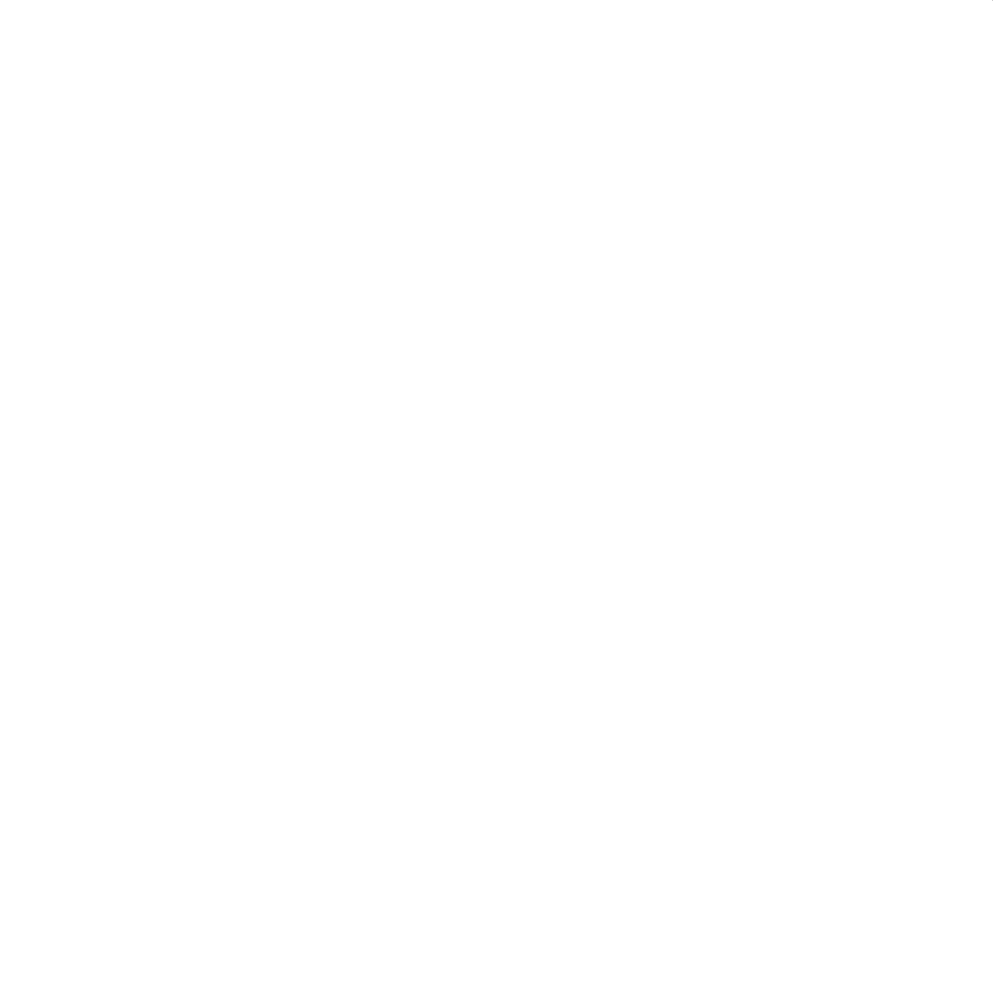 На сегодняшний день часть дорог ГО «Жатай» имеет грунтовое покрытие и находится в неудовлетворительном состоянии. Улица Северная и Корзинникова нуждаются в проведении капитального ремонта в виду образования провалов и ям, а также не обеспечивают безопасность движения пешеходов. Согласно Постановления Правительства Российской Федерации от 28 сентября 2009 года N 767 «Об утверждении Правил классификации автомобильных дорог в Российской Федерации и их отнесения к категориям автомобильных дорог», автомобильные дороги местного значения муниципального образования ГО «Жатай» относятся к  IV-V технической категории, с общим числом полос движения 2 шт., с шириной полосы движения от 3 до 4,5м.Скорость движения на дорогах ГО «Жатай» составляет 60-40 км/час.Улично-дорожная сеть ГО «Жатай»  не перегружена автотранспортом, отсутствуют  заторы.Несоответствие  уровня  развития  автомобильных  дорог  уровню автомобилизации  приводит  к  существенному  росту  расходов,  снижению  скорости движения, повышению уровня аварийности. На протяжении нескольких лет в ГО «Жатай» ведутся работы по обеспечению проездов и подъездных путей к дворовым территориям многоквартирных домов. На сегодняшний день необходимо выполнить работы в 6 дворовых территориях. Выполнение работ по асфальтированию дворовых территорий и строительства пешеходных дорожек повысит уровень благоустройства дворов и обеспечит безопасное движение пешеходов.Для выявления потенциала развития транспортной инфраструктуры Городского округа «Жатай» был проведен SWOT-анализ, который позволил выявить ее сильные и слабые стороны, перспективные возможности и риски ее развития.Цели и задачи Главной целью настоящей программы является повышение комфортности и безопасности жизнедеятельности населения на территории ГО «Жатай», а также повышение доступности услуг  транспортного комплекса населения, повышение комплексной безопасности и устойчивости транспортной системы.Для достижения поставленных целей должны быть решены следующие задачи:Необходимо увеличить протяженность автомобильных дорог соответствующих нормативным требованиям;Повысить надежность и безопасность движения по автомобильным дорогам местного значения;В рамках задачи, предусматривающей меры по обеспечению устойчивого функционирования автомобильных дорог общего пользования местного значения, намечены мероприятия по организационной и правовой поддержке реализации задач Программы, направленные на проведение работ в целях государственной регистрации прав на объекты недвижимости дорожного хозяйства муниципальной собственности, установление придорожных полос автомобильных дорог местного значения и обозначение их на местности, информационное обеспечение дорожного хозяйства, выполнение работ и оказание услуг, направленных на обеспечение сохранности автомобильных дорог общего пользования местного значения, выполнение работ и оказание услуг, направленных на правовое обеспечение реализации Программы.Выполнить работы по обеспечению проездов и строительству пешеходных дорожек дворовых территорий ГО «Жатай»Основным приоритетом развития транспортного комплекса ГО «Жатай»  должен стать ремонт дорожного покрытия существующей улично-дорожной сети;III. Перечень мероприятий по проектированию, строительству, реконструкции объектов транспортной инфраструктуры предполагаемого к реализации варианта развития транспортной инфраструктуры, технико-экономические параметры объектов транспорта, очередность реализации мероприятий Система программных мероприятийМероприятиями в части развития транспортного комплекса ГО «Жатай» должны стать:проведение паспортизации и инвентаризации автомобильных дорог местного значения, определение полос отвода, регистрация земельных участков, занятых автодорогами местного значения – 2017-2019 гг;размещение дорожных знаков и указателей на улицах ГО «Жатай» – 2017-2027 гг;оборудование остановочных площадок– 2017 год;обустройство тротуаров для обеспечения безопасности пешеходов 2017-2027 гг;- обустройство дворовых проездов и пешеходных переходов 2017-2027 гг;- капитальный ремонт, ремонт, содержание автомобильных дорог местного значения и искусственных сооружений на них, включая проектно-изыскательские работы – 2017 - 2027гг;План реализации мероприятий муниципальной программы изложен в приложении №2 к программе.Перечень целевых индикаторовПеречень целевых индикаторов муниципальной программы изложен в приложении №3 к программе.Ресурсное обеспечение программыФинансирование мероприятий Программы осуществляется за счет средств бюджета муниципального образования ГО «Жатай».Прогнозный общий объем финансирования Программы на период 2017-2027 года составляет 127630 тыс. руб., в том числе по годам:2017 год – 12730 тыс.рублей; 2018 год -  11530 тыс.рублей;2019 год -  11530 тыс.рублей;2020 год – 11330 тыс.рублей;2021 год – 11330 тыс.рублей;2022-2027 гг – 69180 тыс.рублей;Объем финансирования муниципальной программы по периодам изложен в приложении № 1 к программе.Мероприятия программы реализуются на основе государственных контрактов (договоров), заключаемых в соответствии с Федеральным законом "О контрактной системе в сфере закупок товаров, работ, услуг для обеспечения государственных и муниципальных нужд».Ежегодные объемы финансирования программы определяются в соответствии с утвержденным бюджетом ГО «Жатай» на соответствующий финансовый год и с учетом дополнительных источников финансирования.Изменения в Программе и сроки ее реализации, а также объемы финансирования из местного бюджета могут быть пересмотрены Окружной Администрацией по ее инициативе или по предложению организаций в части изменения сроков реализации и мероприятий Программы. Организация управления программой и контроль за ходом ее реализацииОтветственным исполнителем настоящей программы является заместитель Главы ОА ГО «Жатай» по ЖКХ к которому и должна направляться отчетная информация от соисполнителей отдела ЖКХ ОА ГО «Жатай» и отдела Капитального строительства и архитектуры ОА ГО «Жатай»Мониторинг Программы комплексного развития транспортной инфраструктуры включает следующие этапы: Периодический сбор информации о результатах выполнения мероприятий Программы, а также информации о состоянии и развитии транспортной инфраструктуры округа. Анализ данных о результатах планируемых и фактически проводимых преобразований в сфере транспортной инфраструктуры. Мониторинг Программы муниципального образования ГО «Жатай» предусматривает сопоставление и сравнение значений показателей во временном аспекте. Анализ проводится путем сопоставления показателя за отчетный период с аналогичным показателем за предыдущий (базовый) период. По ежегодным результатам мониторинга осуществляется своевременная корректировка Программы. Решение о корректировке Программы принимается администрацией муниципального образования ГО «Жатай»  по итогам ежегодного рассмотрения отчета о ходе реализации Программы или по представлению Главы администрации муниципального образования ГО «Жатай».Приложение №3К программеРеспублика Саха (Якутия)Окружная Администрация Городского округа  "Жатай"ПОСТАНОВЛЕНИЕ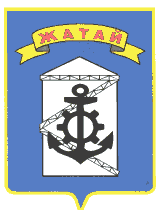 Саха θрθспyyбyлyкэтин"Жатай" Куораттаађы уокуругун Уокуруктаађы  ДьаhалтатаУУРААХ «_07_» декабря_ 2016 г.   №_21-г_ «_07_» декабря_ 2016 г.   №_21-г_ «_07_» декабря_ 2016 г.   №_21-г_Основание для разработки ПрограммыПравовыми основаниями для разработки Программы комплексного развития являются:1. Градостроительный кодекс Российской Федерации;2. Федеральный закон от 06 октября 2003 года № 131-ФЗ «Об общих принципах организации местного самоуправления в Российской Федерации»;3. Постановление Правительства Российской Федерации от 09 февраля 2016 года № 87 «О внесении изменения в положение о Министерстве транспорта Российской Федерации».ЗаказчикОкружная Администрация Городского округа «Жатай»Ответственный исполнительЗаместитель Главы ОА ГО «Жатай»  по ЖКХСоисполнителиОтдел ЖКХ ОА ГО «Жатай»Отдел Капитального строительства и архитектуры ОА ГО «Жатай»Основные цели- повышение комфортности и безопасности жизнедеятельности населения на территории муниципального образования - повышение доступности услуг  транспортного комплекса населения;- повышение комплексной безопасности и устойчивости транспортной системы.Основные задачи- увеличение протяженности автомобильных дорог местного значения, соответствующих нормативным требованиям;- повышение надежности и безопасности движения по автомобильным дорогам местного значения;- обеспечение устойчивого функционирования автомобильных дорог местного значения;- обеспечение проездов дворовых территорий многоквартирных домов.Срок реализацииСрок реализации Программы 2017-2027 годы, в 2 этапа1 этап – с 2017 по 2022 годы2 этап – с 2022 по 2027 годы.Объемы и источники финансирования, в том числе по годамОбщий объем финансирования Программы составляет  = 127630 тыс. рублей, местного бюджета, в том числе по годам:2017 год – 12730 тыс.рублей; 2018 год -  11530 тыс.рублей;2019 год -  11530 тыс.рублей;2020 год – 11330 тыс.рублей;2021 год – 11330 тыс.рублей;2022-2027 гг – 69180 тыс.рублей;Ожидаемые конечные результаты программы- оформление правоустанавливающих документов на  автомобильные дороги местного значения- протяженность участков автомобильных дорог местного значения, на которых выполнен ремонт  с целью доведения их до нормативных требований – 1,650 км.- поддержание на должном уровне транспортно-эксплуатационное состояние автомобильных дорог местного значения  действующим нормам и правилам- создание комфортных и безопасных условий для гражданучетный номер автодороги автодорогиавтодороги с учетный номербез покрытиябез покрытияасфальтовымотсыпка гравиемгрунтпокрытиемпоселок Жатайкм.км.км.Базовская10,060Водников21,038Гастелло30,174Дьячкова40,0410,580Заводская50,032Западная60,1330,853Комсомольская72,145Корзинникова80,641Лазо90,790Ленина101,740Матросова110,7960,452Молодежная120,414Новая130,896Озерная140,587Полевая150,727Полярная160,530Северная172,141Строда180,698Строителей190,383Трудовая200,730Школьный210,152Дорога на ОДЛ "Орленок"222,929Автодорога на о. Поповский230,5660,060Автодорога "ИЖС 2008"241,120им. Маркова А.И.250,515им. Бабичева А.К.260,315им. Слабожанина Н.Н.270,315им. Бородкина А.А.280,315им. Чистякова Е.Л.290,265Главинского300,730Юрия Кац310,545Павла Касьянова320,615Дениса Скрябина330,577Николая Белокрылова340,485Дмитрия белоусова350,485Шароборова360,4859,7707,3829,903S (cильные стороны)W (слабые стороны) Развитая транспортная инфраструктура: транспортная система округа представлена автомобильным транспортом.Улучшение услуг населения в области пассажирских перевозок за счет увеличения длины автобусных маршрутов и остановок.Отсутствуют пункты, не охваченные автобусным сообщением.Отсутствуют не обустроенные остановочные пункты.Увеличение протяженности автомобильных отвечающим нормативным требованиямОтсутствие финансирования со стороны республиканского бюджета;Длительный период реализации;О (возможности)Т (угрозы)Строительство и реконструкция объектов инфраструктуры транспортного комплекса.Увеличение спроса на услуги пассажирского транспортаУменьшение объемов строительства и ремонта автомобильных дорог и внутриквартальных проездов в связи с уменьшением финансированияприложение №1приложение №1приложение №1Объем финансирования муниципальной программыОбъем финансирования муниципальной программыОбъем финансирования муниципальной программыОбъем финансирования муниципальной программыОбъем финансирования муниципальной программыОбъем финансирования муниципальной программык программек программе(тыс. рублей)(тыс. рублей)(тыс. рублей)Источники финансированияОбъем финансирования, всего201720182019202020212022-2027Федеральный бюджет, в том числе:0000000- капитальные вложения- НИОКР, ПИР, ПСД- прочие расходыРеспубликанский бюджет, в том числе:0000000- капитальные вложения- НИОКР, ПИР, ПСД- прочие расходыМестный бюджет, в том числе:127630127301153011530113301133069180- капитальные вложения10365010550935093509150915056100- НИОКР, ПИР, ПСД- прочие расходы239802180218021802180218013080Внебюджетные источники, в том числе:0000000- капитальные вложения- НИОКР, ПИР, ПСД- прочие расходыИтого:127630127301153011530113301133069180Приложение №2Приложение №2Приложение №2Приложение №2к программек программеПлан реализации муниципальной программыПлан реализации муниципальной программыПлан реализации муниципальной программыПлан реализации муниципальной программыПлан реализации муниципальной программыПлан реализации муниципальной программыПлан реализации муниципальной программыПлан реализации муниципальной программыПлан реализации муниципальной программыПлан реализации муниципальной программыПлан реализации муниципальной программыПлан реализации муниципальной программыПлан реализации муниципальной программыПлан реализации муниципальной программы(тыс. рублей)N п/пНаименование мероприятийСроки реализацииВсего финансовых средствв том числе по источникам финансированияв том числе по источникам финансированияв том числе по источникам финансированияв том числе по источникам финансированияОтветственный исполнительN п/пНаименование мероприятийСроки реализацииВсего финансовых средствФедеральный бюджетБюджет РС(Я)Бюджет                             ГО "Жатай"Внебюджетные источникиОтветственный исполнитель123456789 Повышение надежности и безопасности движения по автомобильным дорогам местного значения Повышение надежности и безопасности движения по автомобильным дорогам местного значения Повышение надежности и безопасности движения по автомобильным дорогам местного значения Повышение надежности и безопасности движения по автомобильным дорогам местного значения Повышение надежности и безопасности движения по автомобильным дорогам местного значения Повышение надежности и безопасности движения по автомобильным дорогам местного значения Повышение надежности и безопасности движения по автомобильным дорогам местного значения Повышение надежности и безопасности движения по автомобильным дорогам местного значения Повышение надежности и безопасности движения по автомобильным дорогам местного значенияN.1Содержание автомобильных дорог2017-20271800018000Заместитель Главы ГО "Жатай" по ЖКХ201715001500Заместитель Главы ГО "Жатай" по ЖКХ201815001500Заместитель Главы ГО "Жатай" по ЖКХ201915001500Заместитель Главы ГО "Жатай" по ЖКХ202015001500Заместитель Главы ГО "Жатай" по ЖКХ202115001500Заместитель Главы ГО "Жатай" по ЖКХ2022-20271050010500Заместитель Главы ГО "Жатай" по ЖКХN.2Ремонт автомобильной дороги ул.Северная2017-20202500025000Заместитель Главы ГО "Жатай" по ЖКХ201762506250Заместитель Главы ГО "Жатай" по ЖКХ201862506250Заместитель Главы ГО "Жатай" по ЖКХ201962506250Заместитель Главы ГО "Жатай" по ЖКХ202062506250Заместитель Главы ГО "Жатай" по ЖКХN. 3Установка автобусной остановки201712001200Заместитель Главы ГО "Жатай" по ЖКХ201712001200Заместитель Главы ГО "Жатай" по ЖКХЗаместитель Главы ГО "Жатай" по ЖКХN. 4Установка дорожных знаков и нанесение дорожной разметки2017-202744004400Заместитель Главы ГО "Жатай" по ЖКХ2017400400Заместитель Главы ГО "Жатай" по ЖКХ2018400400Заместитель Главы ГО "Жатай" по ЖКХ2019400400Заместитель Главы ГО "Жатай" по ЖКХ2020400400Заместитель Главы ГО "Жатай" по ЖКХ2021400400Заместитель Главы ГО "Жатай" по ЖКХ2022-202724002400Заместитель Главы ГО "Жатай" по ЖКХОбеспечение устойчивого функционирования автомобильных дорог общего пользования местного значенияОбеспечение устойчивого функционирования автомобильных дорог общего пользования местного значенияОбеспечение устойчивого функционирования автомобильных дорог общего пользования местного значенияОбеспечение устойчивого функционирования автомобильных дорог общего пользования местного значенияОбеспечение устойчивого функционирования автомобильных дорог общего пользования местного значенияОбеспечение устойчивого функционирования автомобильных дорог общего пользования местного значенияОбеспечение устойчивого функционирования автомобильных дорог общего пользования местного значенияОбеспечение устойчивого функционирования автомобильных дорог общего пользования местного значенияЗаместитель Главы ГО "Жатай" по ЖКХN. 1Паспортизация дорог2017-2019600600Заместитель Главы ГО "Жатай" по ЖКХ2017200200Заместитель Главы ГО "Жатай" по ЖКХ2018200200Заместитель Главы ГО "Жатай" по ЖКХ2019200200Заместитель Главы ГО "Жатай" по ЖКХЗаместитель Главы ГО "Жатай" по ЖКХОбеспечение проездов и строительство пешеходных дорожек дворовых территорий ГО «Жатай»Обеспечение проездов и строительство пешеходных дорожек дворовых территорий ГО «Жатай»Обеспечение проездов и строительство пешеходных дорожек дворовых территорий ГО «Жатай»Обеспечение проездов и строительство пешеходных дорожек дворовых территорий ГО «Жатай»Обеспечение проездов и строительство пешеходных дорожек дворовых территорий ГО «Жатай»Обеспечение проездов и строительство пешеходных дорожек дворовых территорий ГО «Жатай»Обеспечение проездов и строительство пешеходных дорожек дворовых территорий ГО «Жатай»Обеспечение проездов и строительство пешеходных дорожек дворовых территорий ГО «Жатай»Заместитель Главы ГО "Жатай" по ЖКХN. 1Обустройство дворовых территорий2017-20272750027500Заместитель Главы ГО "Жатай" по ЖКХ201725002500Заместитель Главы ГО "Жатай" по ЖКХ201825002500Заместитель Главы ГО "Жатай" по ЖКХ201925002500Заместитель Главы ГО "Жатай" по ЖКХ202025002500Заместитель Главы ГО "Жатай" по ЖКХ202125002500Заместитель Главы ГО "Жатай" по ЖКХ2022-20271500015000Заместитель Главы ГО "Жатай" по ЖКХУвеличение протяженности автомобильных дорог соответствующих нормативным требованиямУвеличение протяженности автомобильных дорог соответствующих нормативным требованиямУвеличение протяженности автомобильных дорог соответствующих нормативным требованиямУвеличение протяженности автомобильных дорог соответствующих нормативным требованиямУвеличение протяженности автомобильных дорог соответствующих нормативным требованиямУвеличение протяженности автомобильных дорог соответствующих нормативным требованиямУвеличение протяженности автомобильных дорог соответствующих нормативным требованиямУвеличение протяженности автомобильных дорог соответствующих нормативным требованиямЗаместитель Главы ГО "Жатай" по ЖКХN. 1Подсыпка грунтовых дорог2017-202774807480Заместитель Главы ГО "Жатай" по ЖКХ2017680680Заместитель Главы ГО "Жатай" по ЖКХ2018680680Заместитель Главы ГО "Жатай" по ЖКХ2019680680Заместитель Главы ГО "Жатай" по ЖКХ2020680680Заместитель Главы ГО "Жатай" по ЖКХ2021680680Заместитель Главы ГО "Жатай" по ЖКХ2022-202740804080Заместитель Главы ГО "Жатай" по ЖКХN. 2Ремонт автомобильной дороги ул.Корзинникова2021-20231865018650Заместитель Главы ГО "Жатай" по ЖКХ202162506250Заместитель Главы ГО "Жатай" по ЖКХ202262006200Заместитель Главы ГО "Жатай" по ЖКХ202362006200Заместитель Главы ГО "Жатай" по ЖКХN. 3Ремонт автомобильной дороги ул.Матросова2024-20272480024800Заместитель Главы ГО "Жатай" по ЖКХ202462006200Заместитель Главы ГО "Жатай" по ЖКХ202562006200Заместитель Главы ГО "Жатай" по ЖКХ202662006200Заместитель Главы ГО "Жатай" по ЖКХ202762006200Заместитель Главы ГО "Жатай" по ЖКХ
 Сведения о показателях (индикаторах) муниципальной программы
 Сведения о показателях (индикаторах) муниципальной программы
 Сведения о показателях (индикаторах) муниципальной программы
 Сведения о показателях (индикаторах) муниципальной программы
 Сведения о показателях (индикаторах) муниципальной программы
 Сведения о показателях (индикаторах) муниципальной программы
 Сведения о показателях (индикаторах) муниципальной программы
 Сведения о показателях (индикаторах) муниципальной программы
 Сведения о показателях (индикаторах) муниципальной программы
 Сведения о показателях (индикаторах) муниципальной программы
 Сведения о показателях (индикаторах) муниципальной программы
 Сведения о показателях (индикаторах) муниципальной программы
 Сведения о показателях (индикаторах) муниципальной программы
 Сведения о показателях (индикаторах) муниципальной программы
 Сведения о показателях (индикаторах) муниципальной программы
 Сведения о показателях (индикаторах) муниципальной программы
 Сведения о показателях (индикаторах) муниципальной программы
 Сведения о показателях (индикаторах) муниципальной программыNНаименование показателя (индикатора)Единица измеренияЗначение показателей (индикаторов)Значение показателей (индикаторов)Значение показателей (индикаторов)Значение показателей (индикаторов)Значение показателей (индикаторов)Значение показателей (индикаторов)Значение показателей (индикаторов)Значение показателей (индикаторов)Значение показателей (индикаторов)Значение показателей (индикаторов)Значение показателей (индикаторов)Значение показателей (индикаторов)Значение показателей (индикаторов)Значение показателей (индикаторов)Значение показателей (индикаторов)Значение показателей (индикаторов)Значение показателей (индикаторов)Значение показателей (индикаторов)Значение показателей (индикаторов)Значение показателей (индикаторов)Значение показателей (индикаторов)Значение показателей (индикаторов)Значение показателей (индикаторов)Значение показателей (индикаторов)NНаименование показателя (индикатора)Единица измерения201720172017201720182018201820182019201920192019202020202020202020212021202120212022-20272022-20272022-20272022-2027NНаименование показателя (индикатора)Единица измеренияI кварталII кварталIII кварталIV кварталI кварталII кварталIII кварталIV кварталI кварталII кварталIII кварталIV кварталI кварталII кварталIII кварталIV кварталI кварталII кварталIII кварталIV кварталI кварталII кварталIII кварталIV квартал12310П121314151617181920211819202118192021181920211Содержание автомобильных дорогкв.мСодержание 86906,3 кв.м. дорожной сетиСодержание 86906,3 кв.м. дорожной сетиСодержание 86906,3 кв.м. дорожной сетиСодержание 86906,3 кв.м. дорожной сетиСодержание 86906,3 кв.м. дорожной сетиСодержание 86906,3 кв.м. дорожной сетиСодержание 86906,3 кв.м. дорожной сетиСодержание 86906,3 кв.м. дорожной сетиСодержание 86906,3 кв.м. дорожной сетиСодержание 86906,3 кв.м. дорожной сетиСодержание 86906,3 кв.м. дорожной сетиСодержание 86906,3 кв.м. дорожной сетиСодержание 86906,3 кв.м. дорожной сетиСодержание 86906,3 кв.м. дорожной сетиСодержание 86906,3 кв.м. дорожной сетиСодержание 86906,3 кв.м. дорожной сетиСодержание 86906,3 кв.м. дорожной сетиСодержание 86906,3 кв.м. дорожной сетиСодержание 86906,3 кв.м. дорожной сетиСодержание 86906,3 кв.м. дорожной сетиСодержание 86906,3 кв.м. дорожной сетиСодержание 86906,3 кв.м. дорожной сетиСодержание 86906,3 кв.м. дорожной сетиСодержание 86906,3 кв.м. дорожной сети2Ремонт автомобильной дороги ул.Севернаям150м150м150м150м3Установка автобусной остановкишт1шт4Установка дорожных знаков и нанесение дорожной разметки25 дорожных знака 22 дорожных перехода и 7,197 км горизонтальной дорожной разметки25 дорожных знака 22 дорожных перехода и 7,197 км горизонтальной дорожной разметки25 дорожных знака 22 дорожных перехода и 7,197 км горизонтальной дорожной разметки25 дорожных знака22 дорожных перехода и 7,197 км горизонтальной дорожной разметки25 дорожных знака 22 дорожных перехода и 7,197 км горизонтальной дорожной разметкизакупка дорожных знаковСодержание 22 дорожных перехода и 7,197 км горизонтальной дорожной разметки5Паспортизация дорогшт2 шт2 шт2 шт6Обустройство дворовых территорий (асфальтирование)кв.м1200120012001200120072007Подсыпка грунтовых дорогм381581581581581548908Ремонт автомобильной дороги ул.Корзинниковам150м3009Ремонт автомобильной дороги ул.Матросовам600